Муниципальное бюджетное образовательное учреждение Одинцовская СОШ №3Структурное подразделение "Детский сад"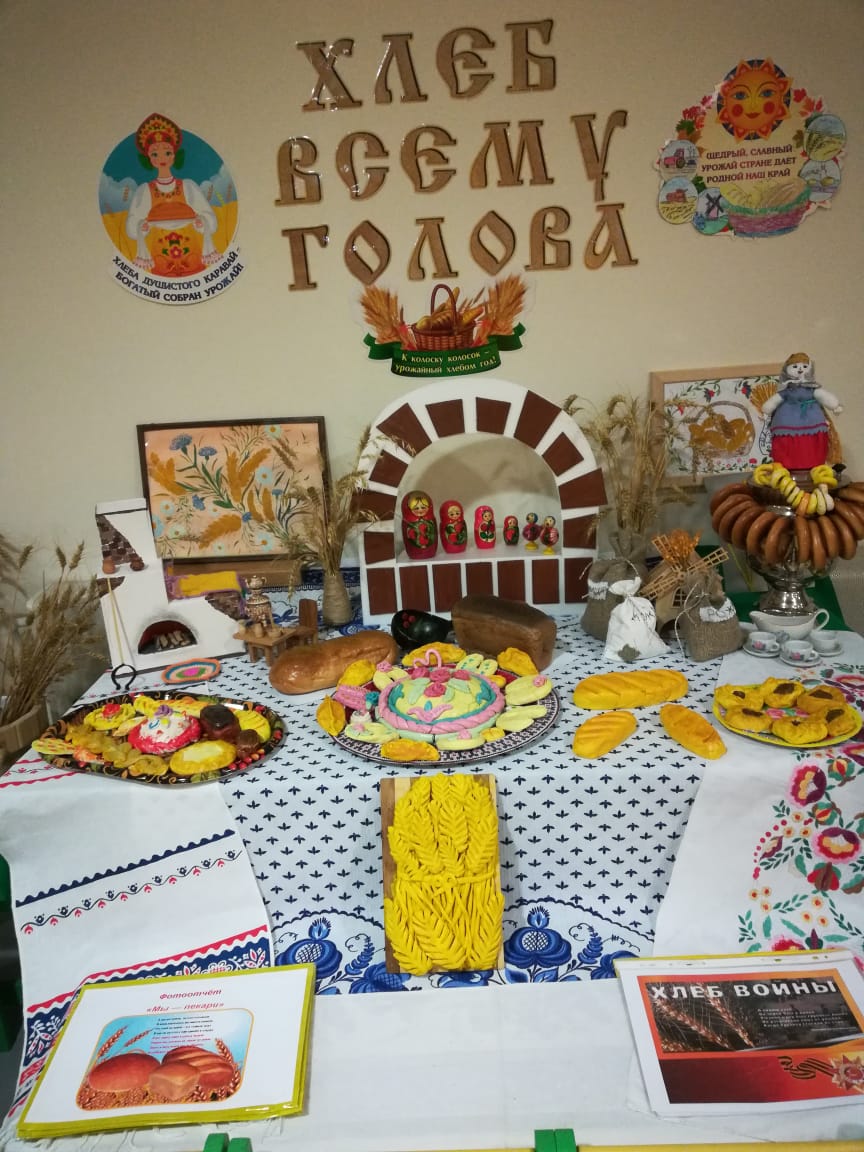 КРАТКОСРОЧНЫЙ ПРОЕКТ
В СРЕДНЕЙ ГРУППЕ НА ТЕМУ:«Хлеб – всему голова»Название проекта: «Хлеб – всему голова»Вид проекта: творческий, коллективный, краткосрочный.Участники: дети средней группы, воспитатель, родители.Возраст детей: 4 – 5 летСрок реализации: с 15 октября по 12 ноября ( 4 недели)Проект подготовили: Воспитатели группы № 9 « Почемучки»Возмищева Наталья НиколаевнаМаксимкина Татьяна Алексеевна2018 годАктуальность проекта. Этот проект о хлебе и отношении к нему. Предлагаемый проект рассчитан на дошкольный возраст.
          В нашей стране относились к хлебу всегда по-особенному. Если человек в чем-то не очень разбирается, о нем говорят: думает, что булки на деревьях растут. Вместе с ребятами средней группы мы решили выяснить, где же действительно «растут» булки, проследить весь путь хлеба: от зернышка до нашего стола, увидеть разнообразие хлебобулочной продукции. Основным методом является исследовательская работа, в ходе которой дети сами проводят исследование, с помощью взрослого обрабатывают результаты и представляют их в виде рисунков, фотографий, презентаций. Осуществляя проект, участники учатся пользоваться различными источниками и способами получения информации. В ходе работы над проектом формируются коммуникативные навыки, умение работать в команде.
Цель:Сформировать знания детей об общественной значимости труда хлебороба.Познакомить детей с тем, как хлеб попадает в магазин, как его выращивают. Довести до сознания детей, что хлеб – это итог большой работы многих людей.Познакомить детей с историей пшеницы, муки, хлеба, с их изделиями, формировать бережное отношение к хлебу.Задачи:Обучающие:Расширять представление детей о многообразии хлебных продуктов;Учить применять полученные знания в продуктивных видах деятельности;Побуждать к активным действиям в совместной деятельности со взрослыми и детьми.Развивающие:Развивать творчество и фантазию, мышление и любознательность, наблюдательность и воображение.Обогащать словарь детей. Научить детей концентрировать внимание и высказывать собственное мнение.Воспитательные:Воспитывать уважительное отношение к труду хлеборобов и пекарей; национальную гордость за мастерство народа.Формировать эстетическое отношение к окружающей действительности.Формировать у детей положительную эмоциональную отзывчивость при рассматривании хлебных продуктов наших пекарей.Доставить детям радость от полученных впечатлений.Подготовительная работа.Подготовить материал для изобразительной деятельности, аппликации, лепки, художественную и познавательную литературу для чтения детям, атрибуты для экспериментов.Оформление выстовки «Хлеб всему голова».   Введение детей в проблемную ситуацию, доступную их пониманию и          близкую по имеющемуся у них опыту;Вопросы:Основополагающий:Почему человек может обойтись без многого, а без хлеба нет?Что во главе стола стоит?Вопросы проблемные:Как люди выращивают хлеб?Почему люди с большим уважением относятся к хлебу?Проблемы (темы) самостоятельного исследования: - Значение хлеба- Как солнце, вода и тепло помогают зернышку превратиться в сильный колосокГипотеза: получение хлеба – это результат труда людей разных профессий. Если человек будет знать, сколько затрачено труда для того, чтобы пришел хлеб к нам на стол, то будет бережнее относиться к нему.Предполагаемый результат:Обогащение словаря детей, расширение представлений о многообразии хлебных продуктов.Дети познакомятся с тем, как хлеб попадает к нам на стол, как его выращивают.Создание в группе выстовке.У детей сформируется бережное отношение к хлебу.Активное участие родителей в реализации проекта.Работа с родителями:Помощь родителей в подборе художественной и познавательной литературы.Помощь родителей в оформлении выставке.Предложить родителям выучить с детьми пословицы и поговорки о хлебе.Создания фотоальбома « Мы - пекари»Этапы работы над проектом:Подготовительный: разработка стратегии реализации проекта. Постановка цели и задач. Создание условий для самостоятельной деятельности детей.Основной (или этап реализации проекта): проведение запланированных мероприятий для реализации проекта.Заключительный: подведение итогов, создание итоговой выставки.Этапы реализации проектаСоциально-нравственное воспитание, познавательно - речевое развитие НОД:Беседы: «Как хлеб на стол пришел? », «О хлебе», «Как выращивают хлеб», «Как мы можем беречь хлеб? », «Что такое злаки и из чего пекут хлеб? »Презентация «Откуда хлеб пришел? » (слайды)Рассматривание: «Пшеница и рожь» (колосья) .Рассматривание: серия сюжетных картин«Как выращивали хлеб наши предки».Рассматривание: альбомов «Злаки»,«Хлеб и хлебобулочные изделия», фотографий.Этические беседы на основе прочитанных художественных произведений: сказка «Мякиш» (Б. Вовк, «Какой хлеб лучше? »Г. Х. Андерсен «О девочке, которая наступила на хлеб», М. Пришвин «Лисичкин хлеб».Посадка семян пшеницы, ржи, овса.Наблюдения за прорастанием семян (пшеницы, ржи).Художественно-творческая деятельностьРисование «Колосок».Рисование по сказке «Колобок».Рисование «Ай, качи – качи – качи!Глянь – баранки, калачи… ».Аппликация «Колосок» (изсемечек и макарон) .Лепка из соленого теста «Бублики, баранки, сушки», « Каравай», « Беляшики»Лепка из соленого теста «Печенье для кукол».Лепка из соленого теста «Хлебный колос»Конструирование из строительного материала:«Грузовые машины».Музыкально-театрализованная деятельность: Кукольный театр украинская народная сказка «Колосок».Слушание песен «Колосок» (о хлебе, «Батоны и ватрушки».Пение песенок «Ладушки, ладушки», «Я пеку, пеку, пеку», отрывок из песни «К нам гости пришли»Хоровод «Каравай»Развлечение: «От зернышка до каравая».Художественная литератураЧтение и обсуждение:Б. Вовк. «Мякиш».Украинская народная сказка «Колосок».Русская народная сказка «Колобок».М. Пришвин «Лисичкин хлеб».Я. Тайц «Всё здесь».Шорыгина «Какой хлеб лучше? ».Стихотворения: «Ломоть хлеба»,«Зернышко пшеницы» В. Орлов«Хлебушек душистый» С. Погореловский«Лето пролетело» В. Воронько и другие.Чтение и заучивание потешек, считалок, стихотворений о хлебе и хлебобулочных изделиях.Загадки.Пословицы и поговорки.Игровая деятельностьФизическая культураДидактические игры: «Что из чего? », «Узнай на вкус»,«Кто больше назовет», «От зернышка до булочки»,«Какой хлеб? », «Что сначала, что потом? » и другие(смотреть приложение) .Сюжетная игра: «Хлебный магазин»Игра малой подвижности: «Где мы были мы не скажем, что мы делали, покажем! »
«Из муки – не из муки».Хороводная игра «Каравай».Башкирская игра «Белый хлеб».Физкультминутка: «Замесим тесто», «Колоски».Утренняя гимнастика: «Колосья» … Анализ результатовВ процессе работы над данным проектом дети узнали, что хлеб является ежедневным продуктом, откуда берётся хлеб, как его делают, кто его растит и печёт.              Постарались привить уважение к труду взрослых, бережное отношение к хлебу. Дети приобретали различные знания, уточняли и углубляли представления о хлебе. У детей формировались навыки исследовательской деятельности, развивались познавательная активность, самостоятельность, творчество, коммуникативность. Реализация проекта осуществлялась в игровой форме с включением детей в различные виды творческой и практически значимой деятельности, в непосредственном контакте с различными объектами окружающего мира. В течение этого времени мы все познавали мир, делали открытия, удивлялись, разочаровывались, совершали ошибки, исправляли их, приобретали опыт общения.№
ппМероприятияЦелиОтветственныеСроки 
реализации1 этап - подготовительный1 этап - подготовительный1 этап - подготовительный1 этап - подготовительный1 этап - подготовительный1.Беседа с родителями:
Проект – «Хлеб – всему голова»Обсудить цели и задачи проекта. Сформировать интерес у родителей по созданию условий для реализации проекта.Воспитатель1-я неделя2.Подбор наглядно – дидактических пособий, демонстрационного материала, природного материала, художественной и научной литературы.Создать условия для реализации проектаВоспитатель, родители1-я неделя3.Беседа с родителями по оформлению выставке Привлечь родителей к созданию (фотографии, картин)Воспитатель, родители1-я неделя2 этап - основной2 этап - основной2 этап - основной2 этап - основной2 этап - основной4.Беседа о культуре поведения за столом, бережном отношении к хлебу.Привитие навыков культуры поведения за столом. Эстетическое воспитание детей.Воспитатель1-я неделя5.Заучивание стихов о хлебе, разучивание пословиц, поговорокВоспитывать  уважение к труду, бережное отношение к хлебуВоспитатель2-я неделя6.Знакомство с зерном: пшеницы, овса, ячменя
(рассматривание, замачивание)При помощи исследовательской деятельности изучить свойства зерна: цвет, форму, размер, вес, поверхность.Воспитатель2-я неделя7.Практическая деятельность: посев зерновых культур         ( пшеница, овес).Вызвать интерес к выращиванию растенийВоспитатель2-я неделя8.Раскрашивание раскрасок на тему: «Хлеб, хлебобулочные изделия»Учить аккуратно обводить контуры предметов и не выходить за контуры при раскрашивании рисункаВоспитатель2-я неделя9.Беседа о профессиях. Профессия хлебороба, пекаря, кондитераВоспитывать уважение к труду взрослыхВоспитатель2-я неделя10Просмотр роликов и плакатов  «Как растёт пшеница», «Детям о труде комбайнёра», «Дошкольникам о профессии кондитер»Расширять первоначальные знания детей о профессиях, воспитывать уважение к труду взрослых.Воспитатель2 – 3 неделя11Рассматривание книг, иллюстраций о хлебе.Углубить литературные интересы детей, сделать для дошкольников особо значимой, актуальной тему хлеба.ВоспитательВесь период12Рисование хлебобулочных изделийРазвивать творческие способности.Воспитатель3-я неделя13С/р игры: игры «Магазин булочная», «Семья», «Ярмарка»,«Из муки – не из муки».Закреплять полученные знания через игровую деятельность.Воспитатель3-4 недели14Чтение украинской народной сказки «Колосок»Воспитывать у детей трудолюбие и уважение к чужому труду на примере поступков героев прослушанного произведения.Воспитатель3-я неделя15Дидактические игры: «Четвёртый лишний», «Откуда хлеб пришел?», «Что из чего»…Развитие наблюдательности, закрепление умения определять и различать характерные признаки предметов, как цвет, форма и величина.Воспитатель3 - 4 недели16Лепка хлебобулочных изделий из соленого теста Учить работать с тестом, дать понятие алгоритма приготовления теста.Воспитатель3-я неделя17Опыт – наблюдение за ростом культурВыявить факторы, необходимые для роста растений (вода, свет, тепло)Воспитатель4-я неделя18Рассматривание колосьев пшеницыДать понятие о том, что у каждого зернышка есть своя «квартирка» в «домике» колоскеВоспитатель4-я неделя19НОД «Откуда хлеб пришел»Рассказать откуда берётся хлеб. При помощи исследовательской деятельности рассмотреть муку и определить её свойства.Воспитатель4-я неделя3 этап - заключительный3 этап - заключительный3 этап - заключительный3 этап - заключительный3 этап - заключительный20Обработка и оформление материалов проекта в виде презентацииВоспитатель4-я неделя21Анализ результатовВоспитатель4-я неделя